03.08.2022Ул. Ухтомского - 56а, пер. Калинина - 12, устранение забоя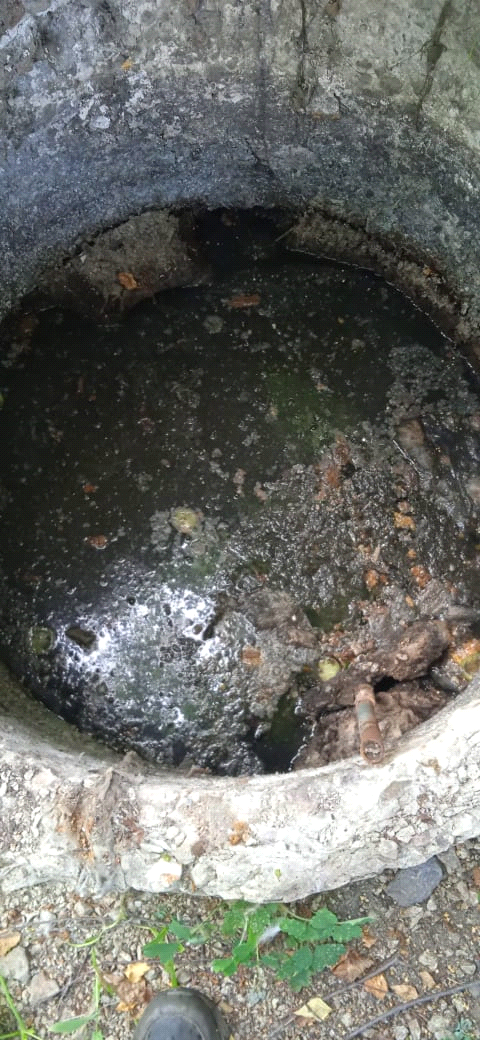 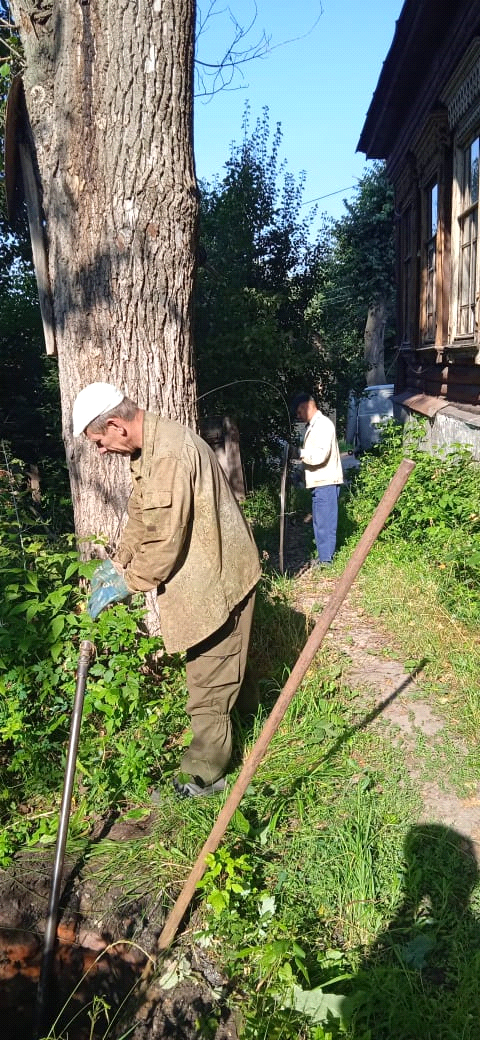 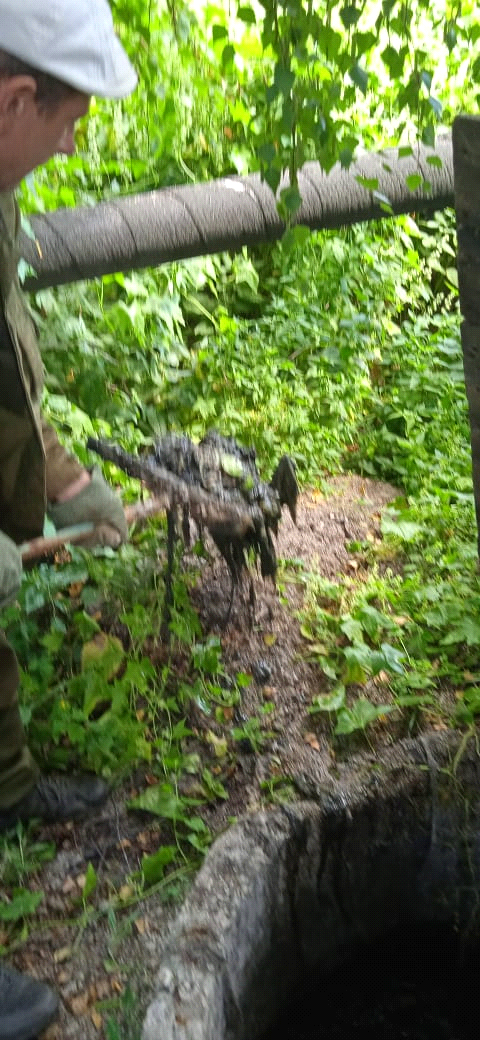 